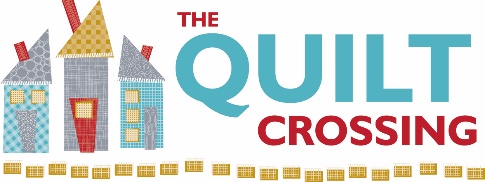 Class Name:  Self Binding Cuddle Class			Instructor: Laura ReardonPre-Class Prep:  Supplies Required: (please provide brand if possible)1 yard Cuddle for the front of your blanket1 ¼ yard of Lux Cuddle for the back of your blanket505 AdhesiveRequest batting crib sizeAurilfil 50wt cotton thread to match your minky (same thread in top and bobbin is fine)Frixion Pen that you can see when marking your fabric on the backMicro-serrated scissors (we like the Kai 8” serrated scissors, they have a purple handle)Template plastic or cardstock Rotary Cutter and matLong, flower head pinsFabric clips (Wonder clips)Walking footSewing Machine Needed for Class? Yes, or you can rent one for $5, just let us know prior to classWe appreciate it when you buy your class supplies from us - these purchases enable us to offer a robust class schedule and keep your dollars local.Cancellation Policy:  We must commit to our teachers and to other students one week before the class begins so we can’t give refunds or transfers after that time (unless we can fill your spot from the waiting list).  You are welcome to send someone in your place if you are unable to come.  If enrollment has not met the minimum required for the class, we will cancel it four days before the first session.  We love your kids but your fellow students left theirs at home and hope you will too.